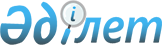 О внесении дополнения и изменений в постановление Правительства Республики Казахстан от 12 декабря 2005 года N 1235Постановление Правительства Республики Казахстан от 17 ноября 2006 года N 470и

      Правительство Республики Казахстан  ПОСТАНОВЛЯЕТ: 

      1. Внести в  постановление  Правительства Республики Казахстан от 12 декабря 2005 года N 1235 "Об утверждении паспортов республиканских бюджетных программ на 2006 год" следующие дополнение и изменения: 

      в  приложении 407  к указанному постановлению: 

      1) пункт 2 после слов "Указ Президента Республики Казахстан от 11 ноября 1996 года N 3205 "Об утверждении Положения о Центральной избирательной комиссии Республики Казахстан;" дополнить словами "Указ Президента Республики Казахстан от 6 июня 2006 года N 130 "О проведении выборов акимов районов, городов областного значения Республики Казахстан;"; 

      2) в пунктах 4 и 5 слова "и депутатов маслихатов" заменить словами ", депутатов маслихатов и акимов районов, городов областного значения"; 

      3) в графе 5 таблицы пункта 6: 

      в строке, порядковый номер 6, слова "и депутатов маслихатов" заменить словами ", депутатов маслихатов и акимов районов, городов областного значения". 

      2. Настоящее постановление вводится в действие со дня подписания.        Премьер-Министр 

      Республики Казахстан 
					© 2012. РГП на ПХВ «Институт законодательства и правовой информации Республики Казахстан» Министерства юстиции Республики Казахстан
				